Комитет по развитию и интеллектуальной собственности (КРИС)Двадцать первая сессияЖенева, 14–18 мая 2018 г.КОМПИЛЯЦИЯ ЗАМЕЧАНИЙ И ПРЕДЛОЖЕНИЙ ГОСУДАРСТВ-ЧЛЕНОВ С УКАЗАНИЕМ ВОПРОСОВ, РЕКОМЕНДОВАННЫХ К РАССМОТРЕНИЮ В РАМКАХ ПУНКТА ПОВЕСТКИ ДНЯ «ИНТЕЛЛЕКТУАЛЬНАЯ СОБСТВЕННОСТЬ И РАЗВИТИЕ»Документ подготовлен Секретариатом	Генеральная Ассамблея ВОИС (ГА) на своей сорок девятой сессии в октябре 2017 г. приняла решение, которым она, в частности, постановила «включить в повестку дня КРИС новый пункт, озаглавленный «ИС и развитие», для обсуждения согласованных Комитетом вопросов, связанных с ИС и развитием, а также вопросов, определенных Генеральной Ассамблеей».	Комитет по развитию и интеллектуальной собственности (КРИС) на своей двадцатой сессии при рассмотрении вопросов, которые планируется обсуждать в рамках указанного пункта, постановил, что «заинтересованные государства-члены представят свои предложения в Секретариат в письменной форме для их обсуждения на следующей сессии.  Замечания и предложения государств-членов должны поступить в Секретариат до конца февраля 2018 года.  Секретариат подготовит сводный документ на основе полученных от государств-членов замечаний и предложений и представит его на двадцать первой сессии Комитета».	Во исполнение этого решения в приложениях к настоящему документу представлены четыре предложения по указанной теме (Группа В, делегации Мексики, Бразилии и Российской Федерации), полученные Секретариатом.	КРИС предлагается рассмотреть информацию, содержащуюся в приложениях к настоящему документу.[Приложения следуют]ЗАМЕЧАНИЯ И ПРЕДЛОЖЕНИЯ ГРУППЫ bПредложение Группы B, касающееся вопросов для рассмотрения в рамках пункта повестки дня «Интеллектуальная собственность и развитие»На двадцатой сессии КРИС ВОИС ряд делегаций предложили вопросы для рассмотрения в рамках пункта 8 повестки дня «Интеллектуальная собственность и развитие».  Было принято решение, что заинтересованные государства-члены представят свои предложения в Секретариат в письменной форме для их обсуждения на следующей сессии.  Замечания и предложения государств-членов должны поступить в Секретариат до конца февраля 2018 года.  Секретариат подготовит сводный документ на основе полученных от государств-членов замечаний и предложений и представит его на двадцать первой сессии Комитета (см. пункт 9 резюме Председателя).Общепризнано, что интеллектуальная собственность (ИС) играет немаловажную роль в поддержке инноваций, что, в свою очередь, способствует экономическому росту в долгосрочной перспективе и устойчивому развитию.Для лучшего понимания роли ИС как стимула инноваций и фактора устойчивого развития Группа В предлагает обсудить следующие вопросы и организовать следующие мероприятия на площадке КРИС в рамках пункта повестки дня «ИС и развитие».Организовать на следующей сессии КРИС совещание на тему «ИС и инновации». Такое совещание позволит государствам-членам поделиться информацией о национальных стратегиях в области инноваций и обсудить роль охраны ИС в стимулировании инновационной деятельности.  Это обсуждение позволило бы нам лучше понять рассматриваемую тему и дало бы государствам-членам возможность выявить пробелы и потребности в интеллектуальных аспектах инновационной деятельности.Секретариату ВОИС будет предложено рассказать государствам-членам о завершенных и прошедших процедуру оценки проектах, а также о текущих проектных мероприятиях, допускающих масштабирование и актуальных для проблемы поддержки инноваций путем обеспечения охраны ИС и укрепления потенциала в профильных областях в развивающихся и наименее развитых странах.  Цель этой презентации состоит в том, чтобы дать государствам-членам возможность понять, хотят ли они продолжать работу над текущими проектами совместно с ВОИС в национальном качестве или желают разработать новые проекты, направленные на устранение технических или кадровых пробелов.Обсудить значение коммерциализации технологий для поддержки развития. Такое обсуждение позволит государствам-членам поделиться передовым опытом и трудностями в области коммерциализации отечественных технологий и рассказать о том, как ВОИС и другие государства-члены могли бы содействовать развитию профессиональных знаний в сфере коммерциализации технологий, прежде всего среди университетов и МСП, в развивающихся и наименее развитых странах.  В рамках этого обсуждения могут также приводиться примеры сотрудничества Юг-Юг в области коммерциализации технологий. Секретариату ВОИС будет предложено рассказать государствам-членам о реализованных и прошедших процедуру оценки проектах и платформах обмена технологиями, а также о текущих проектных мероприятиях, допускающих масштабирование и актуальных для проблемы стимулирования коммерциализации технологий, уделив особое внимание деятельности по поддержке МСП и университетов в развивающихся и наименее развитых странах.  Цель этой презентации состоит в том, чтобы дать государствам-членам возможность понять, хотят ли они продолжать работу над текущими проектами совместно с ВОИС в национальном качестве или желают разработать новые проекты, направленные на устранение информационных или кадровых пробелов.Обсудить роль ММСП в контексте стимулирования инноваций. Микропредприятия, а также малые и средние предприятия (ММСП) вносят свой вклад в глобальную торговую экономику, в том числе в качестве предпринимателей, стартапов, коммерческих субъектов, исследователей и инвесторов.  ММСП опираются на нормативно-правовую базу в сфере ИС, способную обеспечить охрану предлагаемых новых идей (изобретений) и экономическую прибыль, а также поддерживать последующие инновации.  Прозрачные и предсказуемые нормы в области интеллектуальной собственности помогают ММСП заниматься инновационной работой.Данное обсуждение позволит членам Комитета рассказать о национальном опыте и проиллюстрировать роль ММСП в стимулировании инноваций, в частности показать, как регулирующие нормы в области ИС и политика или программы в сфере поддержки инноваций помогли ММСП успешно найти свое место в национальной инновационной среде и способствовать ее развитию.  Цель этого информационного обмена состоит в том, чтобы сформировать у членов Комитета лучшее понимание интеллектуальной собственности и деятельности, связанной с инновациями.  Это может помочь государствам-членам при анализе, осуществлении и пересмотре политики с целью повышения роли ММСП в работе по поддержке инноваций.В свете просьбы Африканской группы провести конференцию на тему «Как эффективно использовать возможности системы» предлагается обсудить ключевые составляющие эффективной системы ИС, благоприятно воздействующие на экономическое, культурное и социальное развитие. Такое обсуждение позволит государствам-членам проанализировать роль национальной политики и стратегий в области ИС и поделиться опытом и мнениями о том, какие компоненты необходимы для эффективной национальной или региональной системы ИС. Обсудить, каким образом национальные и местные органы власти могут стимулировать инновационную деятельность и содействовать ей.Такое обсуждение позволит государствам-членам поделиться национальным опытом и рассказать о трудностях в контексте государственных программ, инициатив и других механизмов, призванных стимулировать, поддерживать и поощрять инновационную работу в собственных странах или регионах.Секретариату ВОИС будет предложено рассказать государствам-членам о завершенных и прошедших процедуру оценки проектах, а также о текущих проектных мероприятиях, допускающих масштабирование и актуальных для проблемы поддержки усилий национальных и местных органов власти в сфере стимулирования инноваций.  Цель этой презентации состоит в том, чтобы дать государствам-членам возможность понять, хотят ли они продолжать работу над текущими проектами совместно с ВОИС в национальном качестве или желают разработать новые проекты, направленные на устранение информационных или качественных пробелов.  Исследование на тему «Женщины и ИС:  как поощрять и поддерживать использование женщинами возможностей системы ИС в развивающихся и наименее развитых странах». Обратиться в Бюро Главного экономиста ВОИС с просьбой провести самостоятельно или с помощью внешнего специалиста исследование или серию исследований на тему «Женщины и ИС» и «Способы поощрения и поддержки использования женщинами возможностей системы ИС в развивающихся или наименее развитых странах».  Такое исследование или исследования будут рассмотрены государствами-членами в рамках данного пункта повестки дня.  Это позволит государствам проанализировать национальный опыт и препятствия в работе по поощрению использования женщинами возможностей системы ИС и найти пути активизации участия женщин в экономической деятельности, в основе которой лежит ИС. Формат обсужденийЧто касается порядка организации дискуссии в рамках этого пункта повестки дня, то, по нашему мнению, государства-члены могли бы сосредоточиться на обсуждении одной темы или одного вопроса на каждой сессии КРИС.  Секретариату ВОИС будет предложено кратко рассказать о своей работе в этом направлении, если она имеет отношение к заявленной теме или заявленному вопросу.  Кроме того, Секретариат ВОИС должен проанализировать, о каких текущих проектах в области развития, актуальных для данной темы, он мог бы рассказать государствам-членам, как предлагалось в связи с описанными выше различными обсуждениями и мероприятиями.  Государствам-членам будет предоставлена возможность оценить, желают ли они продолжить работу над каким-либо проектом совместно с Секретариатом ВОИС в национальном качестве, и обсудить это в ходе заседания КРИС или в другом формате.[Приложение II следует]ЗАМЕЧАНИЯ И ПРЕДЛОЖЕНИЯ ДЕЛЕГАЦИИ МЕКСИКИПЕРЕВОД (оригинал на испанском языке;  перевод с английского языка)ДОКУМЕНТ, ПОДГОТОВЛЕННЫЙ ПРАВИТЕЛЬСТВОМ МЕКСИКИ, ПО ВОПРОСУ «ИНТЕЛЛЕКТУАЛЬНАЯ СОБСТВЕННОСТЬ И РАЗВИТИЕ»В соответствии с пунктом 9 резюме Председателя двадцатой сессии Комитета по развитию и интеллектуальной собственности (КРИС) правительство Мексики хотело бы обсудить вопросы корреляции интеллектуальной собственности (ИС) и развития и взаимосвязи 17 целей в области устойчивого развития (ЦУР), утвержденных всеми государствами – членами Организации Объединенных Наций, и работы, проводимой всеми специализированными учреждениями, включая ВОИС.По мнению Мексики, Повестка дня на период до 2030 г. позволит определить и продвигать национальные приоритеты, а также принимать эффективные и согласованные меры по достижению поставленных в ней целей.  В рамках этого процесса было бы весьма полезно дополнить обязательства, взятые на себя каждой страной, поддержкой таких международных организаций, как ВОИС, с учетом их мандата.В Повестке дня в области развития ВОИС закреплены соответствующие рекомендации; кроме того, Организация поощряет распространение знаний об ИС и соблюдение отраслевых норм среди своих государств-членов, призывая использовать ИС в качестве стимула развития.  ВОИС имеет механизмы, пропагандирующие использование патентов, товарных знаков и других форм ИС, и таким образом косвенно оказывает положительное влияние на развитие.Мексика полагает, что вопрос взаимосвязи ИС и развития должен обсуждаться с межотраслевых позиций с учетом преимуществ, которые несет в себе система ИС для инноваций и НИОКР.  Следовательно, рассмотрение этого вопроса должно носить прагматический характер и ставить своей целью обмен опытом и передовой практикой и их изучение, и инициаторами этого подхода должны выступать государства-члены и ВОИС в стремлении обеспечить выполнение ЦУР 9 и распространить ее влияние на все остальные задачи.  Проблематика такого обсуждения соотносится с той, которая закреплена в ЦУР.  В этой работе ВОИС могла бы сосредоточиться, например, на таких областях, в которых положительное влияние ИС ощутимо:  например, борьба с нищетой, экономическое развитие, здравоохранение, образование, обеспечение гендерного равенства, научная работа, исследования и поддержка МСП.Обсуждения в КРИС должны быть ориентированы на поиск таких инструментов ИС, которые способны обеспечить большие возможности в указанных областях, причем на всех уровнях общества, и содействовать развитию.Было бы целесообразно провести в рамках КРИС обсуждение, призванное выявить передовую практику с целью ее последующего применения и обеспечения эффекта многократного усиления с помощью проектов ВОИС, согласованных с заинтересованными государствами-членами.  Цель этого – добиться эффективного использования системы ИС для усиления положительного влияния инновационной деятельности на развитие.Генеральный директор ВОИС Фрэнсис Гарри в своей презентации от 9 февраля 2017 г., посвященной деятельности Организации и ЦУР, указал конкретные меры, принимаемые ВОИС, с помощью которых «инновации» могут содействовать достижению ЦУР.  Вклад, привнесенный системой ИС и ВОИС, должен быть дополнен практическими мероприятиями и политическими стратегиями государств-членов.Памятуя о том, что тема Международного дня интеллектуальной собственности 2018 года сформулирована как «Движущая сила перемен:  женщины в сфере инноваций и творчества», мы хотели бы предложить КРИС сосредоточиться в этом году на роли женщин в сфере ИС, а государствам-членам – рассказать о своем опыте и трудностях на пути реализации государственной политики и мер по пропаганде более активного участия женщин в жизни общества с помощью использования системы ИС.Мексика сохраняет уверенность в пользе системы ИС, признавая при этом, что для конструктивного «использования» ИС необходимо немало фантазии и творчества.  Мы убеждены, что ВОИС выполняет бесценную техническую работу, которая при необходимости способна приумножить свое влияние на развитие и выполнение ЦУР.[Приложение III следует]ЗАМЕЧАНИЯ И ПРЕДЛОЖЕНИЯ ДЕЛЕГАЦИИ БРАЗИЛИИКомитет по развитию и интеллектуальной собственности (КРИС)Новый пункт «Интеллектуальная собственность и развитие»Предложение делегации БразилииВведениеКомитет по развитию и интеллектуальной собственности (КРИС) на своей девятнадцатой сессии (май 2017 г.) постановил включить в повестку дня новый пункт «ИС и развитие» с тем, чтобы содействовать выполнению так называемого третьего основного компонента мандата Комитета.  Государства-члены признали, что новый постоянный пункт может быть полезен с точки зрения систематизации принимаемых мер и акцентирования вопросов, связанным с ИС и развитием, а также повышения качества оценки, выполнения, мониторинга и отчетности применительно ко всем инициативам, относящимся к третьему основному компоненту мандата.На двадцатой сессии Комитета (декабрь 2017 г.) государства-члены постановили представить соответствующие предложения в Секретариат для их обсуждения на следующей сессии.  Для содействия этой работе Бразилия предлагает на рассмотрение государств-членов шесть возможных мероприятий.  По нашему мнению, предлагаемые мероприятия могут удовлетворить различным требованиям членов ВОИС и призваны способствовать развитию сбалансированной и эффективной международной системы интеллектуальной собственности.  Настоящие предложения выдвигаются без ущерба для будущих рекомендаций и инициатив.Предлагаемые мероприятия отличаются друг от друга по характеру (например, создание базы данных, организация практических семинаров, подготовка исследовательских документов), и, соответственно, могут реализовываться по-разному.  Тем не менее государствам-членам рекомендуется согласовать первый блок предложений на двадцать первой сессии для начала работы над ними на двадцать второй сессии КРИС.Что касается предлагаемых практических семинаров, то считаем важным предоставить членам Комитета достаточное количество времени для их обсуждения.  Другими словами, в течение каждой сессии предлагается рассматривать не более двух вопросов, причем это рассмотрение не должно занимать более двух дней.  Кроме того, для представленности различных мнений и создания условий для широкой дискуссии мероприятие должно быть организовано так, чтобы в нем могли участвовать специалисты-практики и эксперты в области ИС, а также представители ВОИС, ВТО и соответствующих органов ООН, готовые выступить с докладами.  Более того, государствам-членам будет предложено рассказать о своем опыте, который дал обнадеживающие результаты.  За такими презентациями и обменом знаниями последует обсуждение членов КРИС с возможностью задать вопросы ораторам.Темы, предлагаемые для включения в программу работы по пункту «ИС и развитие»Стратегии в области ИС и роль органов правосудия:  адаптация и толкование законов в области ИС органами правосудия играет важную роль в обеспечении правовой определенности для правообладателей и инвесторов.  Следовательно, информированность и лучшее понимание правовой и правоприменительной практики является одним из основных компонентов правовой системы ИС страны.  ВОИС создала ценную глобальную базу данных (WIPO Lex), которая позволяет бесплатно отыскивать правовую информацию в области ИС, например договоры, административные функции которых выполняет сама организация, другие соглашения в сфере ИС и законы и подзаконные акты порядка 200 стран.  Однако WIPO Lex не содержит примеров правоприменительной практики, доступ к которым для многих заинтересованных лиц ИС, прежде всего МСП, нередко связан с финансовыми и временными затратами.Результат:  появление в базе данных WIPO Lex, содержащей документы в области ИС государств – членов ВОИС, возможности бесплатно знакомиться с примерами правовой (органы правосудия) и административной (ведомства ИС) практики и прецедентами.Примеры из практики развивающихся стран:  литература в области ИС нередко подчеркивает преимущества и выгоды охраны ИС, однако намного труднее найти публикации с описанием практического опыта стран в сфере создания и применения эффективно функционирующих стратегий в области ИС, особенно в развивающихся государствах.  Бразилия предлагает государствам-членам поделиться опытом в области нормотворческий работы в сфере ИС в интересах развития.Результат:  презентация примеров из практики стран, в рамках которой государства-члены смогут делиться национальным опытом создания и применения успешных стратегий в области ИС.Обмен выводами ВОИС и наработками по вопросам взаимосвязи ИС и развития:  информация о работе ВОИС по вопросам ИС и развития в разных отделах и департаментах должна быть доведена до сведения КРИС, главная задача которого как раз и заключается в рассмотрении проблематики ИС и развития.  Исследования, инициативы, отчеты, подготовленные различными подразделениями ВОИС (такими как Отдел глобальных задач и Отдел экономики и статистики), должны быть представлены и рассмотрены в рамках нового пункта повестки дня на площадке КРИС.  То же самое может касаться работы по вопросам ИС и развития, проводимой другими международными организациями.Результат:  государствам-членам рекомендуется принять решение, которое должно быть поддержано Генеральной Ассамблеей, требующее от соответствующих органов ВОИС представить и рассмотреть на площадке КРИС подготовленные ими исследования и наработки по теме «ИС и развитие».Экономическое развитие, инновации и роль ИС:  взаимосвязь ИС и инноваций и, соответственно, экономического развития исключительно многогранна.  В литературе по этой теме подчеркивается, что прямая корреляция, обычно наблюдаемая в таких взаимоотношениях, зависит от ряда показателей, в частности уровня индустриализации, технологической инфраструктуры и квалифицированной рабочей силы.  Государствам-членам будет полезно лучше понять обстоятельства, в которых грамотно спланированная система ИС может способствовать инновациям и творчеству в целом.Результат:  подготовка аналитического документа, обобщающего новейшую литературу по данной теме.Технический прогресс и его возможные последствия для сферы ИС:  в последние десятилетия темп появления новых технологий «четвертой промышленной революции» (например, искусственный интеллект, большие массивы данных, технология блокчейн и т.д.) и масштаб экономических изменений, происходящих в наших обществах, становится все быстрее, что делает отдельные технологии устаревшими уже через 4–5 лет, и это, в свою очередь, отражается на сфере ИС.  Действующие сегодня нормы и институциональные механизмы ИС, возможно, потребуют коррекции, которая позволит им адаптироваться к новому миру технологий и бизнес-моделей (например, авторское право для результатов машинного творчества).  Государства-члены могли бы обменяться мнениями и поделиться опытом реализуемых инициатив для компенсации последствий для ИС таких новых технологий.Результат:  поддержка организации практических семинаров и обмена опытом среди государств-членов по вопросам влияния новых технологий на сферу ИС, в частности рассмотрение норм и институциональных механизмов, необходимых для адаптации к новым реалиям.Стратегии, призванные повысить доступность и эффективность товарных знаков для малых и средних предприятий (МСП):  товарные знаки во многих отношениях являются лицом компании.  Они позволяют потребителям различать товары или услуги конкурентов и помогают продуктам найти свою нишу на национальных и глобальных рынках.  Исследования показывают, что большое число МСП по-прежнему не осведомлены о стратегической пользе авторитетного товарного знака.  Поскольку на долю МСП приходится от 60 до 70 процентов рабочих мест в большинстве членов Организации Объединенных Наций, государствам – членам ВОИС было бы полезно поделиться опытом реализации стратегий, призванных повысить доступность товарных знаков для МСП.Результат:(a)	проведение практического семинара, на площадке которого государства-члены обменяются информацией о поощрении информирования и использования товарных знаков МСП;  и(b)	подготовка независимого исследования, посвященного удачным и неудачным государственным стратегиям по расширению доступа МСП к товарным знакам.[Приложение IV следует]ЗАМЕЧАНИЯ И ПРЕДЛОЖЕНИЯ ДЕЛЕГАЦИИ РОССИЙСКОЙ ФЕДЕРАЦИИПредложения Российской Федерациипо пункту повестки дня «Интеллектуальная собственность и развитие»Комитета по развитию и интеллектуальной собственностиВсемирной организации интеллектуальной собственностиВ соответствии с решением двадцатой сессии Комитета по развитию и интеллектуальной собственности (27 ноября – 1 декабря 2017 г., Женева) Российская Федерация предлагает обсудить в рамках постоянного пункта повестки дня «Интеллектуальная собственность и развитие» вопросы, связанные с цифровизацией экономики и влиянием новых технологий на сферу интеллектуальной собственности.Мир стоит на пороге масштабных изменений, которые связаны с внедрением новых технологий и формированием новых перспективных отраслей экономики.  Формируется новый тип экономики, основанной на информации, знаниях и инновациях.  IT-инновации трансформируют традиционную экономическую систему и открывают возможности для ее качественного развития.  Цифровая экономика создает условия для повышения благосостояния и качества жизни путем повышения доступности товаров и услуг, в том числе услуг в сфере интеллектуальной собственности.Цифровизация экономики накладывает отпечаток и на сферу интеллектуальной собственности.Глобальная статистика свидетельствует о стремительном росте количества заявок на регистрацию объектов цифровых технологий.Новые технологии, такие как Блокчейн, создают принципиально новые возможности для установления авторства, приоритета, отслеживания лицензионных соглашений и передачи прав на объект интеллектуальной собственности от одного правообладателя к другому.Особую значимость в патентном поиске приобретают технологии по обработке и анализу больших массивов данных (BigData), развитию систем искусственного интеллекта и нейротехнологий и др.Цифровизация несет не только возможности для оптимизации деятельности патентных ведомств, но и создает правовые риски, связанные с использованием новых технологий.  Технологии 3D-печати создают условия для обесценивания брендов и нарушения исключительных прав путем использования цифровых копий объекта, в котором воплощены охраняемые объекты интеллектуальной собственности.  В отношении Блокчейн требует решения вопрос о лицензировании деятельности операторов сетей Блокчейн, регулировании обязательств разработчиков смарт-контрактов.Скорость и масштаб изменений требуют пересмотра стратегий развития, поддержки новых драйверов развития технологий и инноваций, повышения кадрового потенциала.  Перед ведомствами по интеллектуальной собственности стоят масштабные задачи – формирование новой гибкой нормативной базы с учетом всех правовых и технических аспектов, создание эффективной инфраструктуры и повышение кадрового потенциала.Российская Федерация поддерживает предложение Генерального директора ВОИС Фрэнсиса Гарри, озвученное на 57 серии заседаний Ассамблей Всемирной организации интеллектуальной собственности, о необходимости более активного использования систем BigData, Интернета вещей, искусственного интеллекта в сфере интеллектуальной собственности.Российская Федерация предлагает использовать площадку Комитета по развитию и интеллектуальной собственности ВОИС для обмена опытом по использованию цифровых технологий в сфере интеллектуальной собственности и использовать потенциал ВОИС для совместного поиска нестандартных решений, новых форматов взаимодействия государств, региональных интеграционных объединений, бизнеса, научного сообщества.16-17 апреля 2018 г. в Москве под эгидой БРИКС была организована международная конференция «Цифровая трансформация: ИС и блокчейн-технологии», в которой приняли участие более 80 ведущих российских и зарубежных экспертов, представители ВОИС и пятнадцати ведущих ведомств по интеллектуальной собственности, включая ведомства стран БРИКС, Евразийское патентное ведомство, Европейское патентное ведомство.Участники обсудили перспективы развития ИС в цифровой среде, возможности использования блокчейн-технологий для регистрации, защиты и лицензирования объектов промышленной собственности и авторского права, развитие технологических платформ по сбору и анализу больших объемов данных (BigData), искусственного интеллекта и потенциал их применения в патентном поиске.  Участники конференции пришли к выводу о необходимости уточнения понятийного аппарата с учетом правовых и технических аспектов, а также проведения образовательных мероприятий для повышения уровня информированности экспертов в сфере ИС и информационных технологий, с тем чтобы сформировать общее понимание о широких возможностях, которые новые технологии могут предоставить для решения актуальных задач ведомств по ИС.Исходя из трансграничной природы интернет-технологий необходимы международные решения и единые подходы по использованию новых инструментов цифровой экономики. ЦелиВ результате дискуссии предполагаем обсудить и обменяться опытом относительно перспектив развития сферы интеллектуальной собственности в контексте цифровой экономики, преимуществ и рисков, а также подходов ведомств по интеллектуальной собственности по использованию новых технологий.Модель реализацииПредлагаем организовать в рамках Комитета по развитию и интеллектуальной собственности дискуссионные сессии или семинары с участием экспертов ВОИС и государств-членов Организации для обмена опытом и передовыми практиками использования новых технологий (Блокчейн, BigData, Искусственный интеллект и др.) в сфере ИС, а также опытом по модернизации законодательного регулирования.[Конец приложения IV и документа] 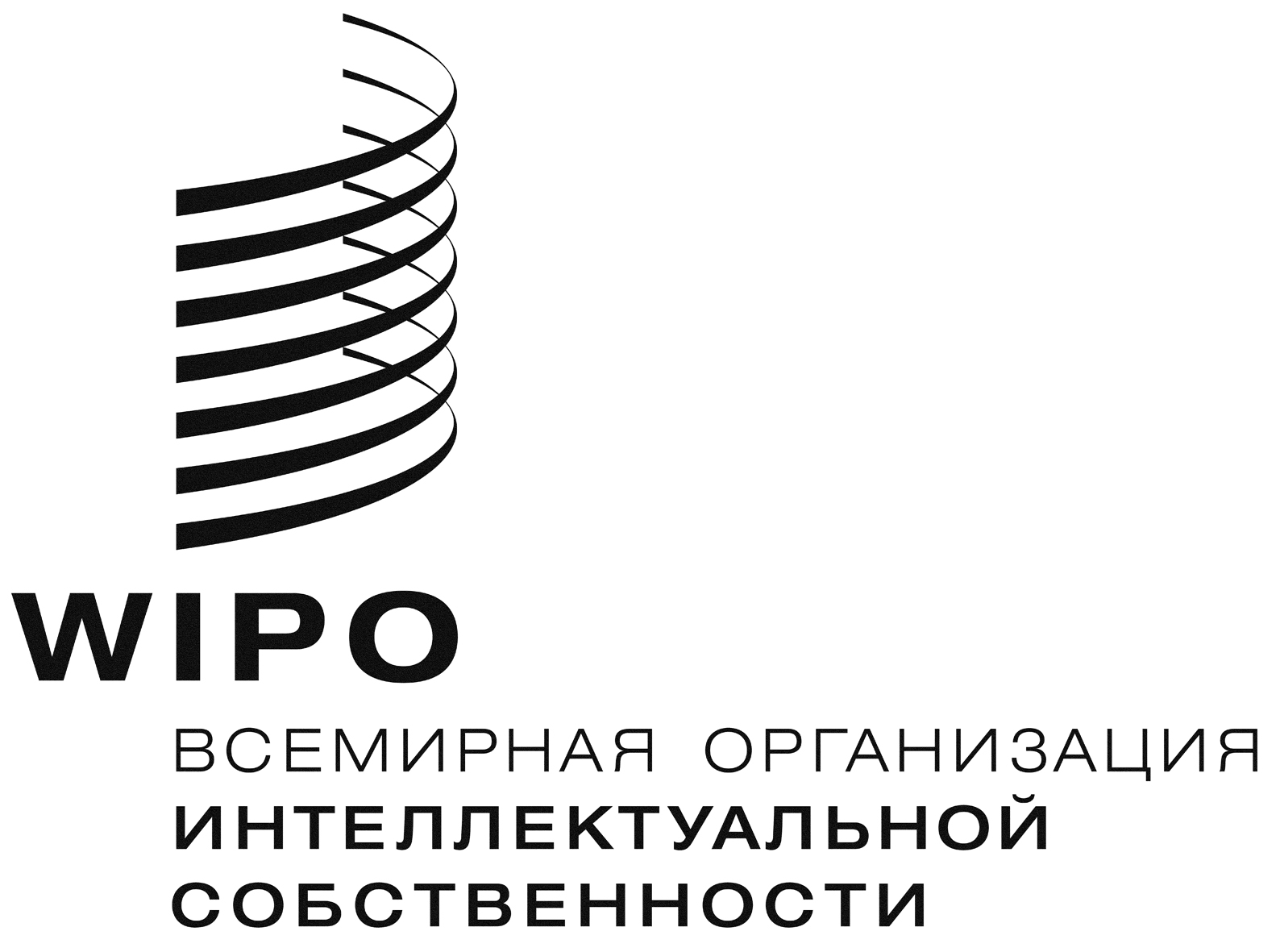 RCDIP/21/8 Rev.    CDIP/21/8 Rev.    CDIP/21/8 Rev.    ОРИГИНАЛ: английскийОРИГИНАЛ: английскийОРИГИНАЛ: английскийдата: 30 апреля 2018 г.дата: 30 апреля 2018 г.дата: 30 апреля 2018 г.